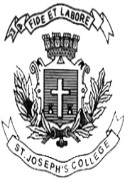 ST. JOSEPH’S COLLEGE (AUTONOMOUS), BANGALORE-27B.A. HISTORY –  VI SEMESTERSPECIAL SUPPLEMENTARY EXAMINATION: JUNE 2019HS 6115 : Indian Freedom Struggle & IndependenceSupplementary candidates only.Time : 2 ½ hrs.									Max. Marks:70SECTION A (Essays)   15 X 2 = 30Answer any TWO of the following :Highlight  the progress of the Freedom Struggle from 1905 to 1919.Describe the Civil Disobedience Movement.Evaluate  the role of Dr. B.R. Ambedkar in organizing the Dalit MovementSECTION B (Map)6 + 6 = 12In the outline map provided mark the following places and mention their historical importance:Chauri-chaura,    Haripura,     Mahad,     Ankola,       Champaran ,     NagpurSECTION C (Short Notes)    5 x 4 = 20Answer any FOUR  of the Following :The economic causes for the Revolt of 1857Gopal Krishna  GokhaleMain objectives and programme of the Satyagraha Movement of 1920.Quit India ResolutionIndian National ArmyThe Cabinet MissionSECTION D (Short Answers)    2 x 4 = 08Answer any FOUR of the following:Queen’s ProclamationW.C. BanerjiThe Ghadar PartyRound Table ConferencesThe Cripps MissionIndian Independence ActDate: 25-6-19